EnglischName and address of the school (Name und Anschrift der Schule)To the guardians of studentsin class (Klasse)Place, Date (Ort, Datum)Invitation to the Parents' EveningDear guardians,On  (Tag und Datum) at : (Uhrzeit) the meeting for the election of the parental body will be held in building  (Schule/Schulstandort) in room  (Raumnr.).I cordially invite you to this.Agenda:Opening and welcomeVote for the Chairperson of the parental bodyVote for the Deputy Chairperson of the parental bodyVote for the (Anzahl) parental representatives for the class meetingVote for the (Anzahl) deputy parental representatives for the class meetingMiscellaneousThe vote is valid for (Anzahl) years. Kind regards,_________________________Class teacher (Klassenlehrer/in)                                                                                                                      __________________________________________________________________                                                                                                                         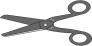 Acknowledgment of receipt (Empfangsbestätigung)                                                                          .............................................................................          ....................Name of the student	(Name der Schülerin/des Schülers)		          Class (Klasse)I/we received the invitation to the election meeting.I/we will attend. I/we cannot attend.______________________________________Date, signature(s) (Datum, Unterschrift/en)